The Commonwealth of MassachusettsExecutive Office of Health and Human ServicesDepartment of Public HealthBureau of Health Care Safety and Quality99 Chauncy Street, Boston, MA 02111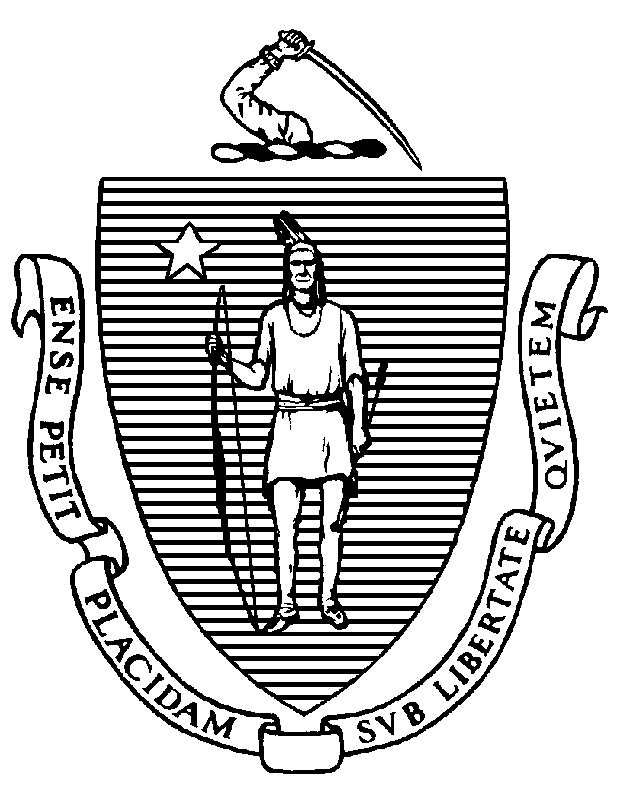 M E M O R A N D U MTO:		Interested PartiesFROM:	Nora Mann, Director, Determination of Need ProgramDATE:	January 27, 2017RE:		Long-Term Care BedsThe purpose of this memorandum is to update interested parties regarding the filing of an application for Determination of Need for new long-term care beds. Due to the continued surplus of long-term care beds in Massachusetts, the Department will not accept Determination of Need applications for new long-term care beds at this time.  Based on Department licensure data, current utilization and 2020 population projections, the existing number of licensed long-term care beds operating in Massachusetts continues to exceed the 2020 projected need by nearly 7,000 beds.  As a result, there is currently no need state-wide for new long-term care beds. The Department will review this moratorium in light of the new DoN regulations. Additional guidance on this matter should be anticipated.   Please direct any questions or comments about this memorandum to the Determination of Need Program at dph.don@state.ma.us.  